Конспект занятия в 1 младшей группеС использованием элементов театрализованной деятельности по сказке «Теремок»Подготовила:    Сиренко Нина НиколаевнаЦель: Вовлечь детей в игровую ситуациюУчить слушать сказку, следить за сюжетом, входить в образФормировать знание детей о диких животных, их характерных особенностях и внешних отличияхАктивизировать  диалогическую речь детей , побуждать их к ответамВызвать интерес к театрально – игровой деятельностиСоздавать у детей положительный эмоциональный настрой, чувства радостиХод занятия:	Дети сидят на стульчиках.Воспитатель: Ребята, к нам сегодня пришли гости. Давайте с ними поздороваемся. (дети здороваются)Ребята сегодня мы с вами отправимся в лес (дети подходят к дорожке, на которой змейкой выложены камушки. С одной стороны на полу цветы – поляна, с другой стороны дорожки – водоем, воспитатель напоминает детям, что цветы топтать нельзя, а если оступитесь – то намочите ноги, поэтому надо идти строго по камушкам). Дети вместе с воспитателем по извилистой дорожке приходят в лес. Воспитатель обращает внимание детей на пение птиц. Ребята, а кто еще в лесу живет?Дети: Звери.Под деревом дети находят лисуВоспитатель: Кто это? (ответы детей)Воспитатель: Да, это лиса, а какая она цветом, а как лиса передвигается?Дети отвечают на вопросы и имитируют движения лисыВоспитатель: Ребята, а давайте пригласим лису в гости. (дети приглашают). Под другим кустиком находят медведяВоспитатель: Это кто? Медведь какой? А как медведь ходит?Дети: ответы (большой, идет вразвалочку, ревет). Дети приглашают медведя к себе в гости.Из-за кустика выглядывают ушки зайчика. Дети подходят к нему.Воспитатель: Какие у зайчика уши, как прыгает? (дети отвечают и имитируют движения и тоже приглашают его к себе в гости)Под следующим кустиком находят волкаВоспитатель: Волк какой? А как он воет?Дети: ответы (серый, зубастый, воет у-у-у)Воспитатель: Давайте ребята и его пригласим к себе в гости?Дети приглашают волка.Из норки выглядывает мышкаВоспитатель: Мышка какая? Как пищит?Дети отвечают маленькая, серенькая, пищит пи-пи-пиВоспитатель предлагает и мышку взять к себе в гости.Воспитатель: Ну что ж ребята пора отправляться в детский сад. Дети подходят к дорожке из водоема выглядывает лягушка, рассматривают лягушку, имитируют движения (зеленая, квакает, прыгает), приглашают тоже в гости.Дети возвращаются в детский садВоспитатель: Ребята, а сколько у нас зверейДети: МногоВоспитатель: Звери приготовили нам сюрприз, они хотят показать вам настольный театр по сказке «Теремок».Показ настольного театра «Теремок».В конце занятия проводится пальчиковая игра «Семья».Итог занятия.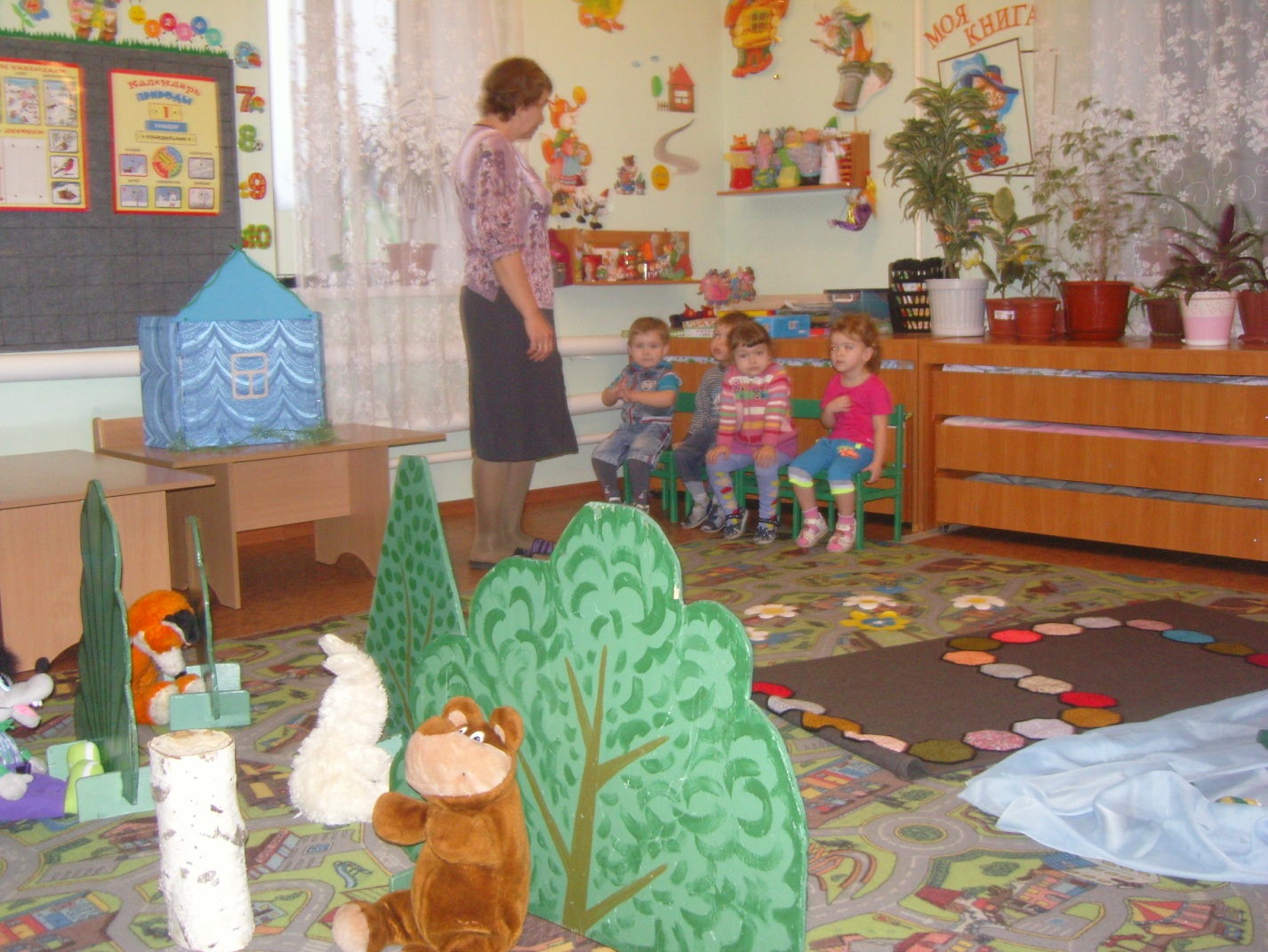 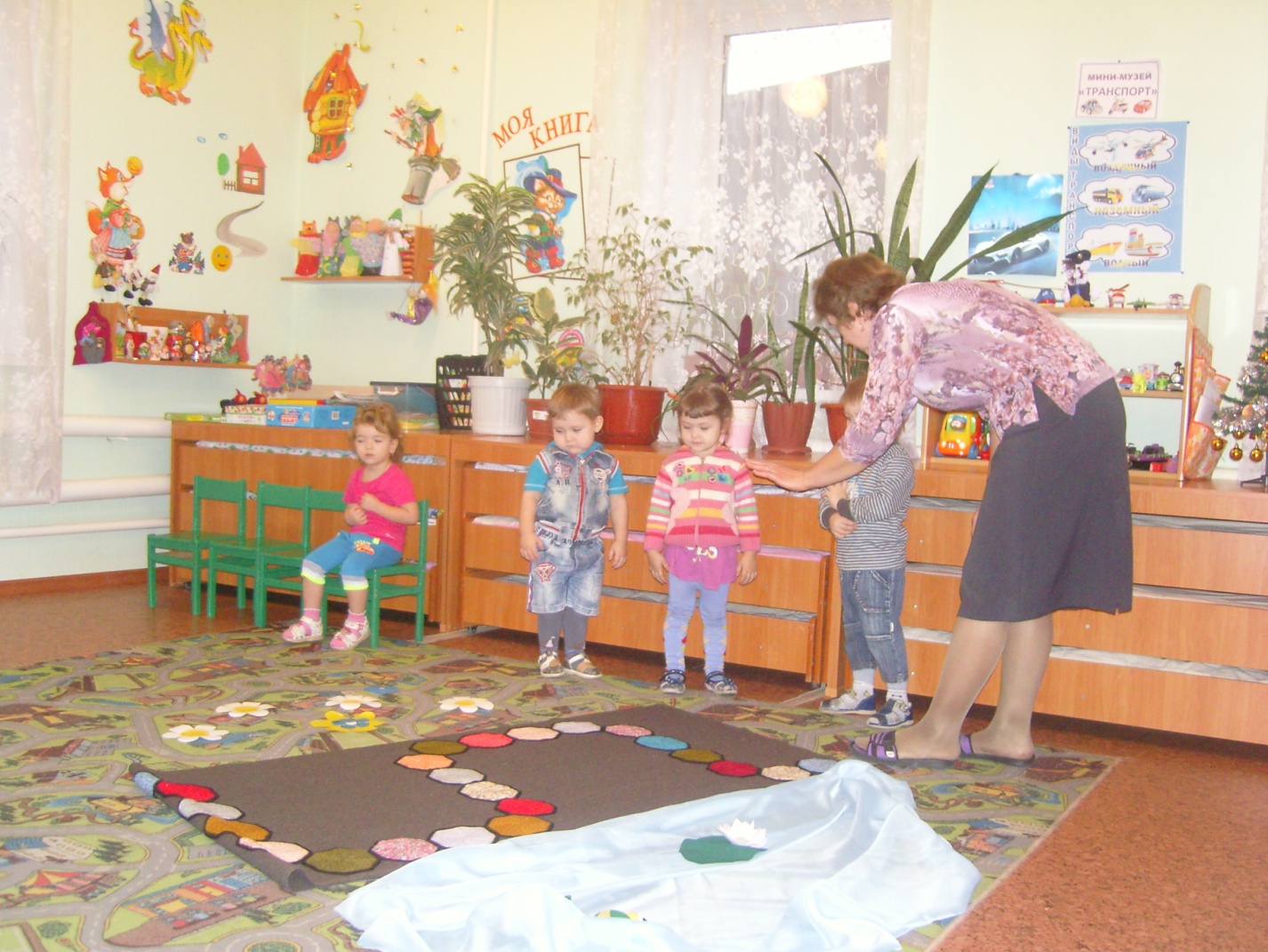 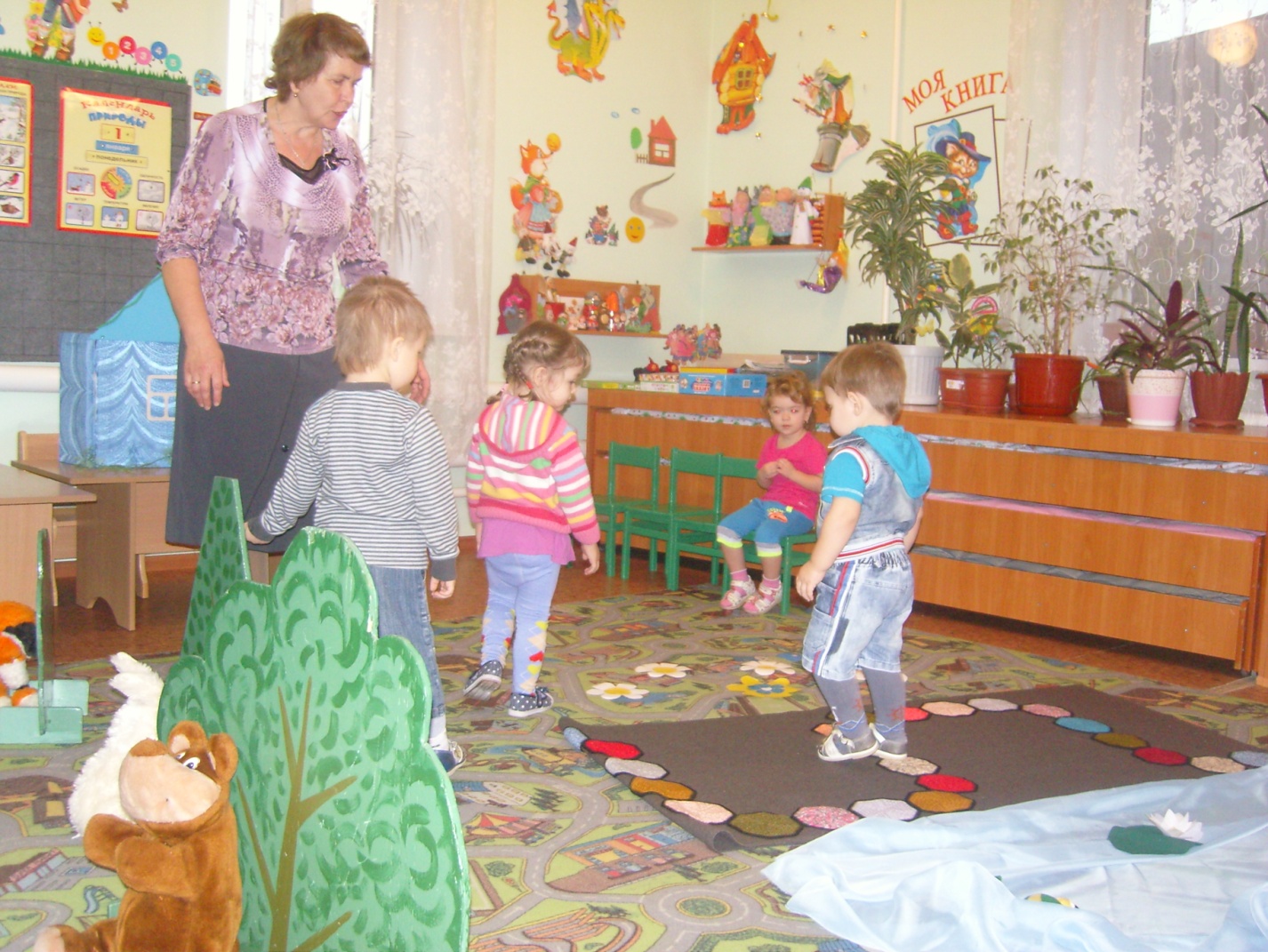 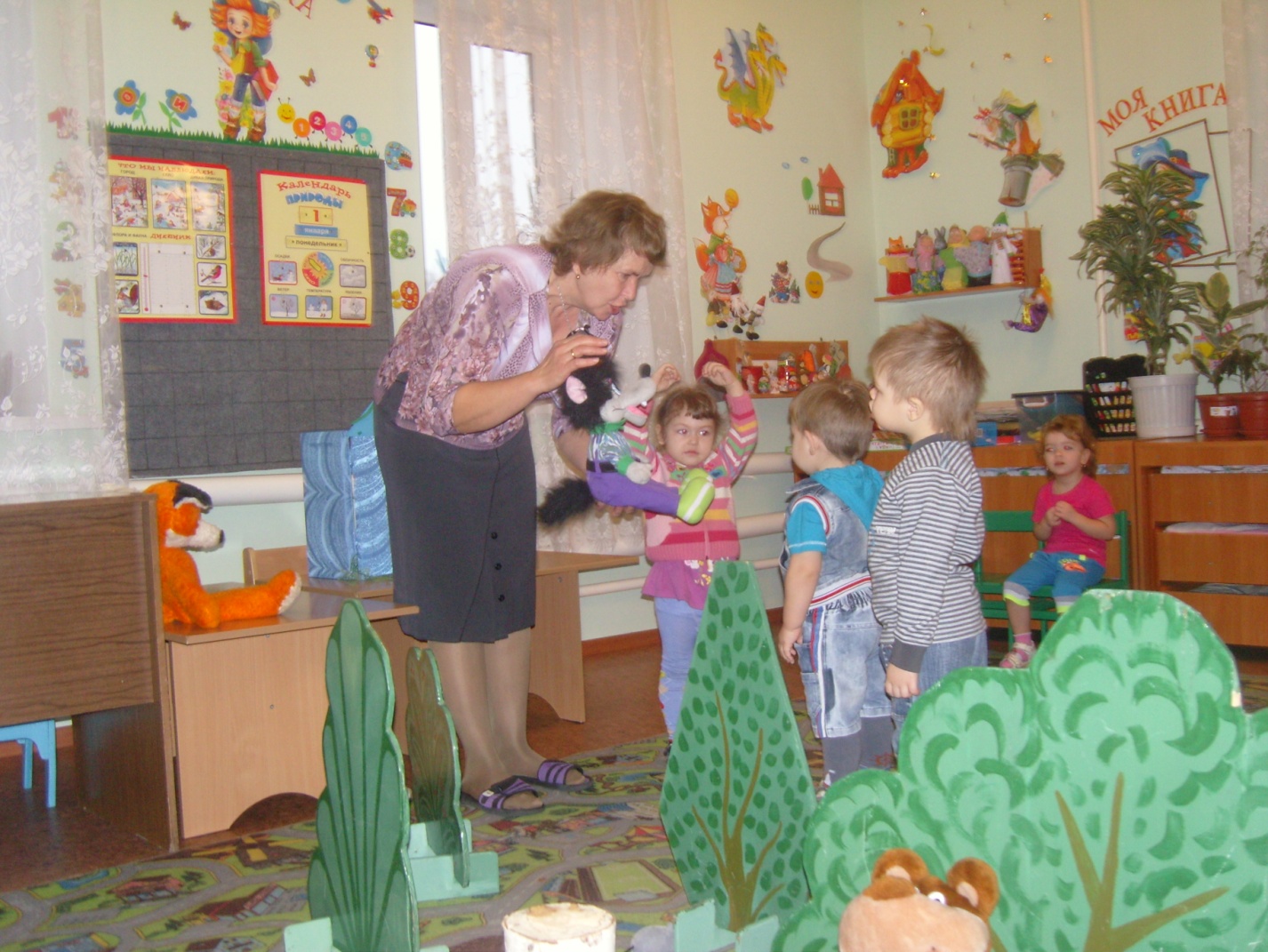 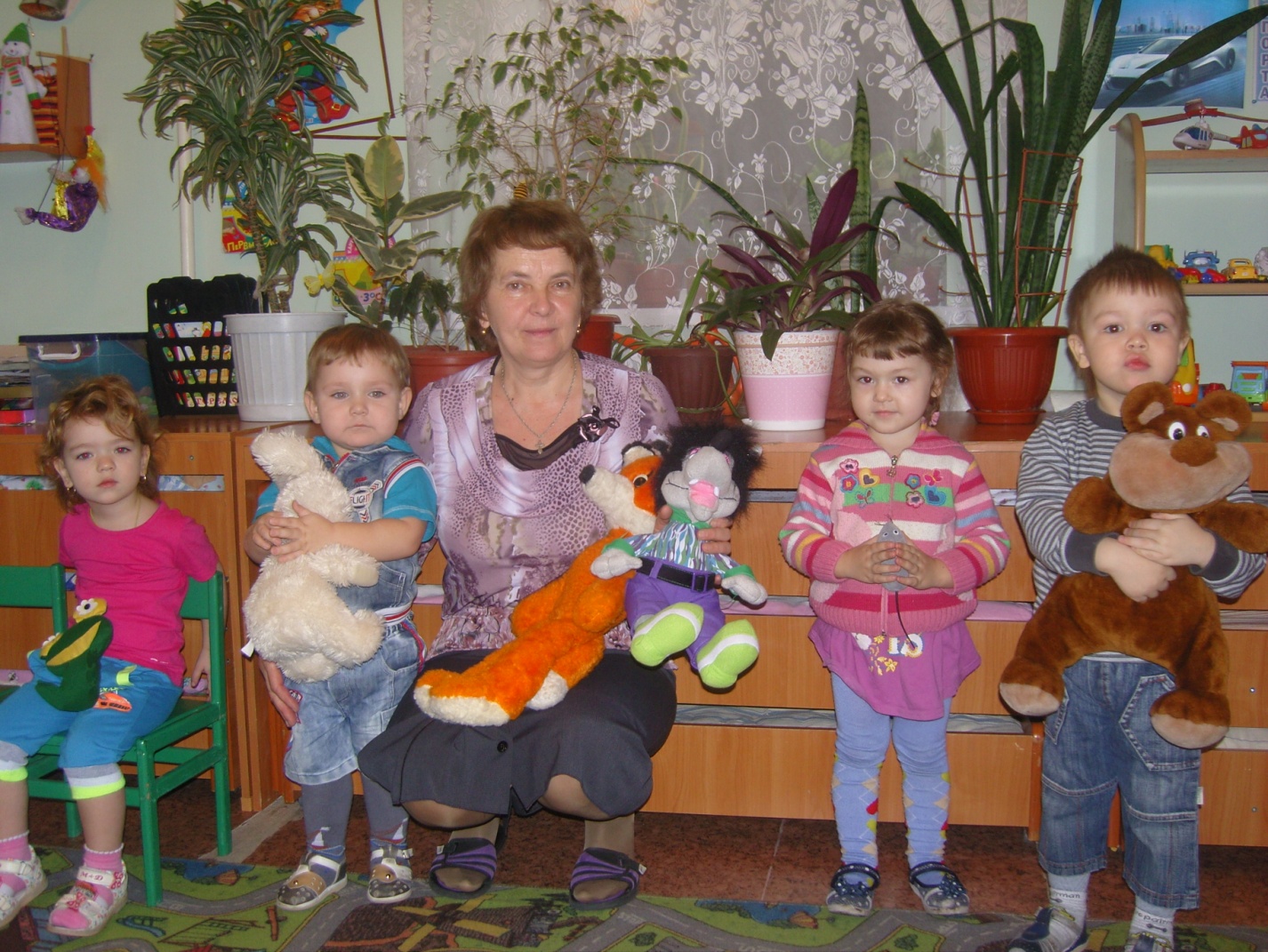 